Запустить программу, нажав на ярлык на рабочем столе  .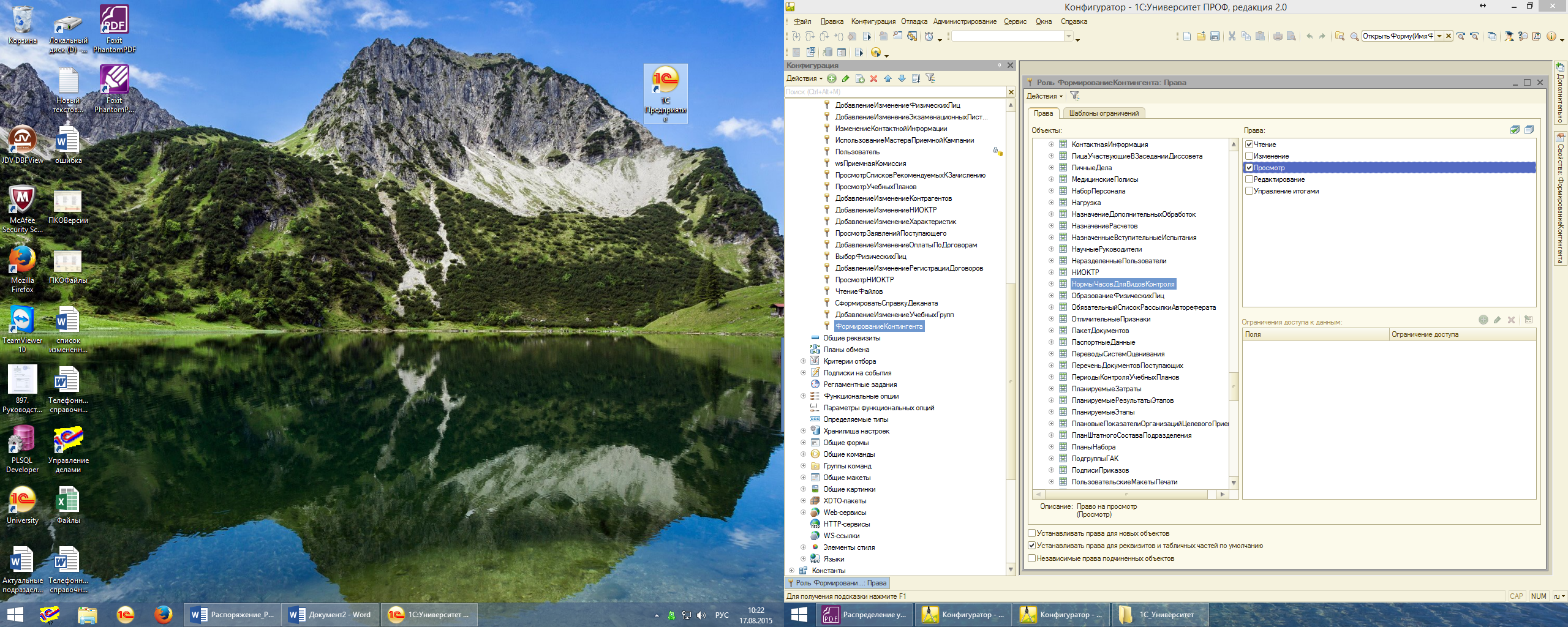 В открывшемся окне выбрать базу «1С:Университет ПРОФ». Нажать на кнопку «1С:Предприятие». (рис.1)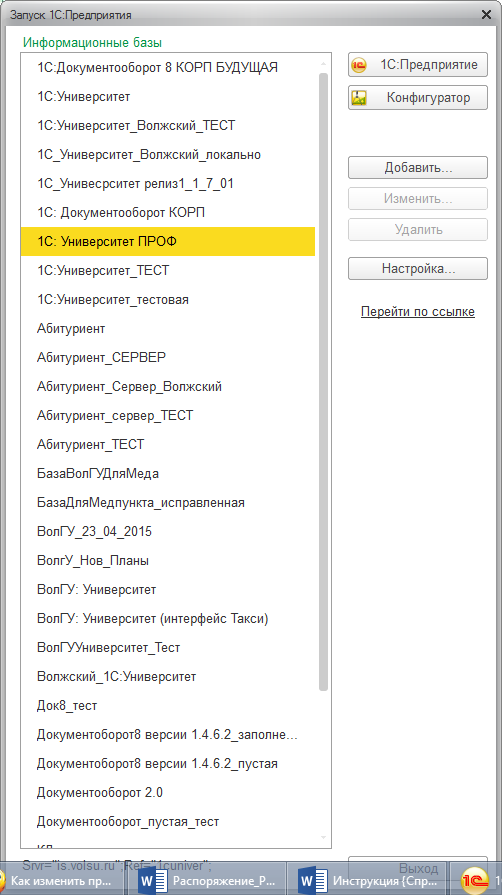                                                  Рисунок 1.Доступ к отчету «Справка деканата» осуществляется на панели навигации раздела «Планирование учебного раздела». (рис.2)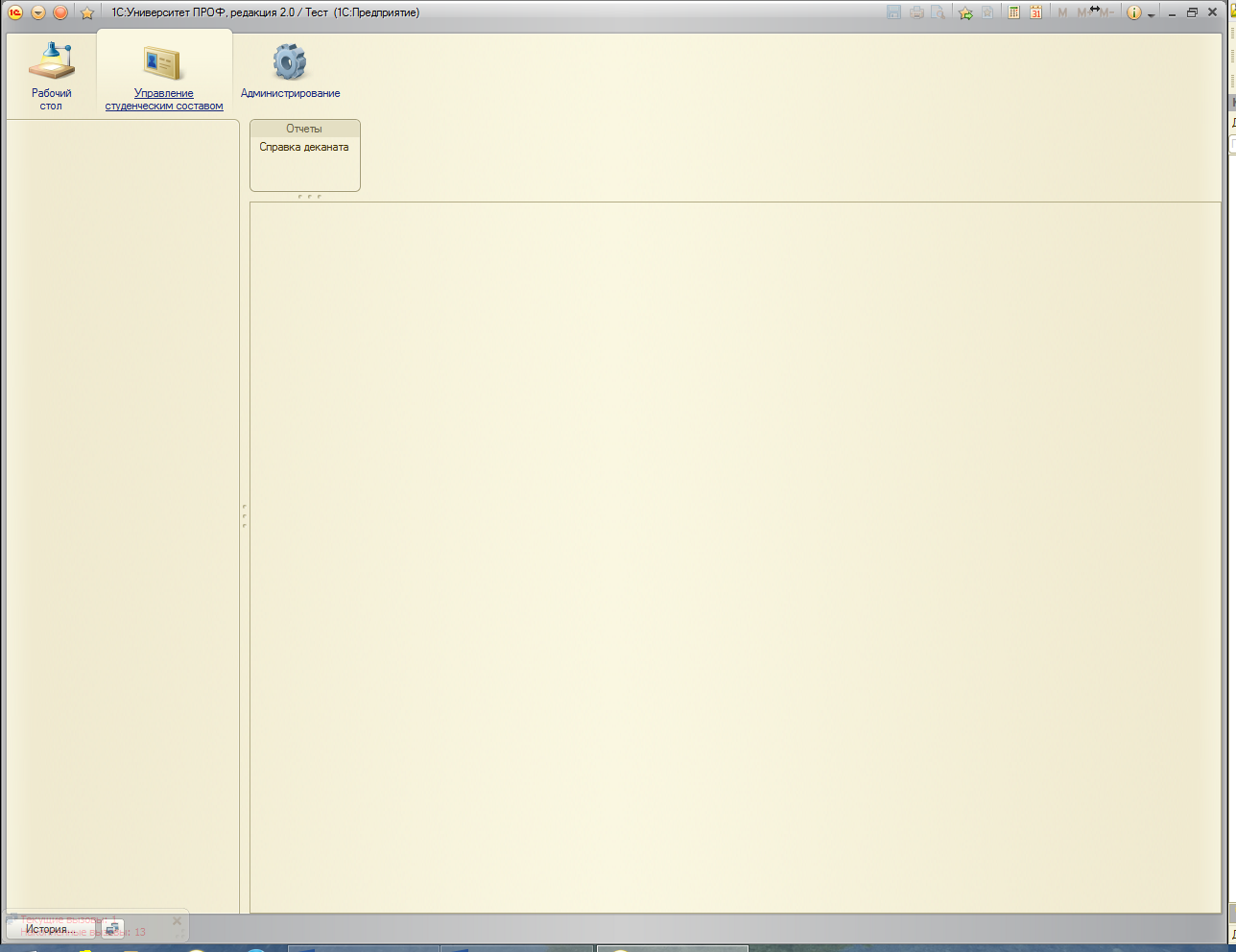                                               Рисунок 2.Выбираем «Справка деканата». 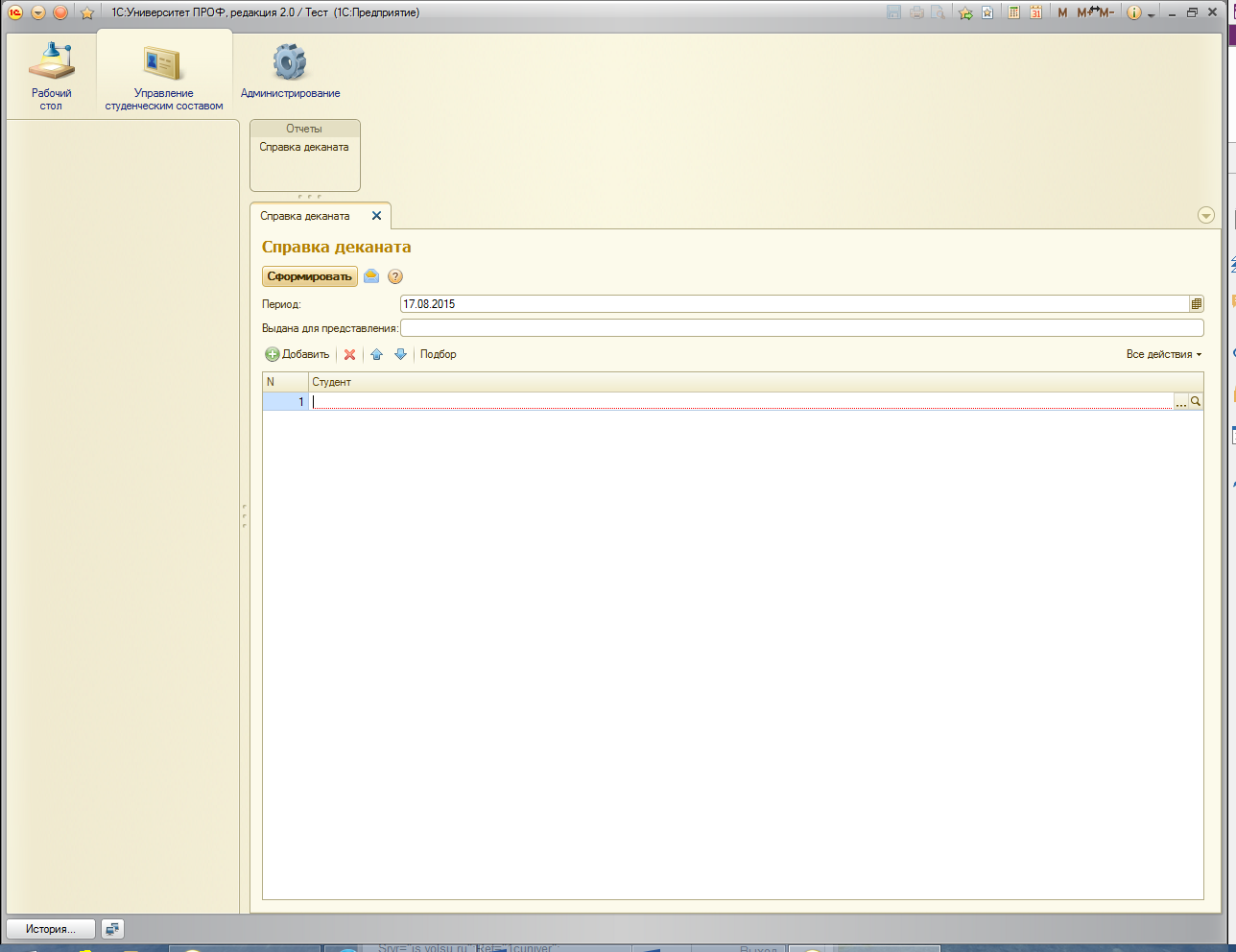 нажать кнопку «Подбор»; ИЛИнажать кнопку «Добавить»; нажать кнопку […];в открывшейся форме (рис. 3) выбираем двойным щелчком  студентов (фамилии выбранных студентов будут отображаться в правом нижнем поле «Выбранные физические лица»);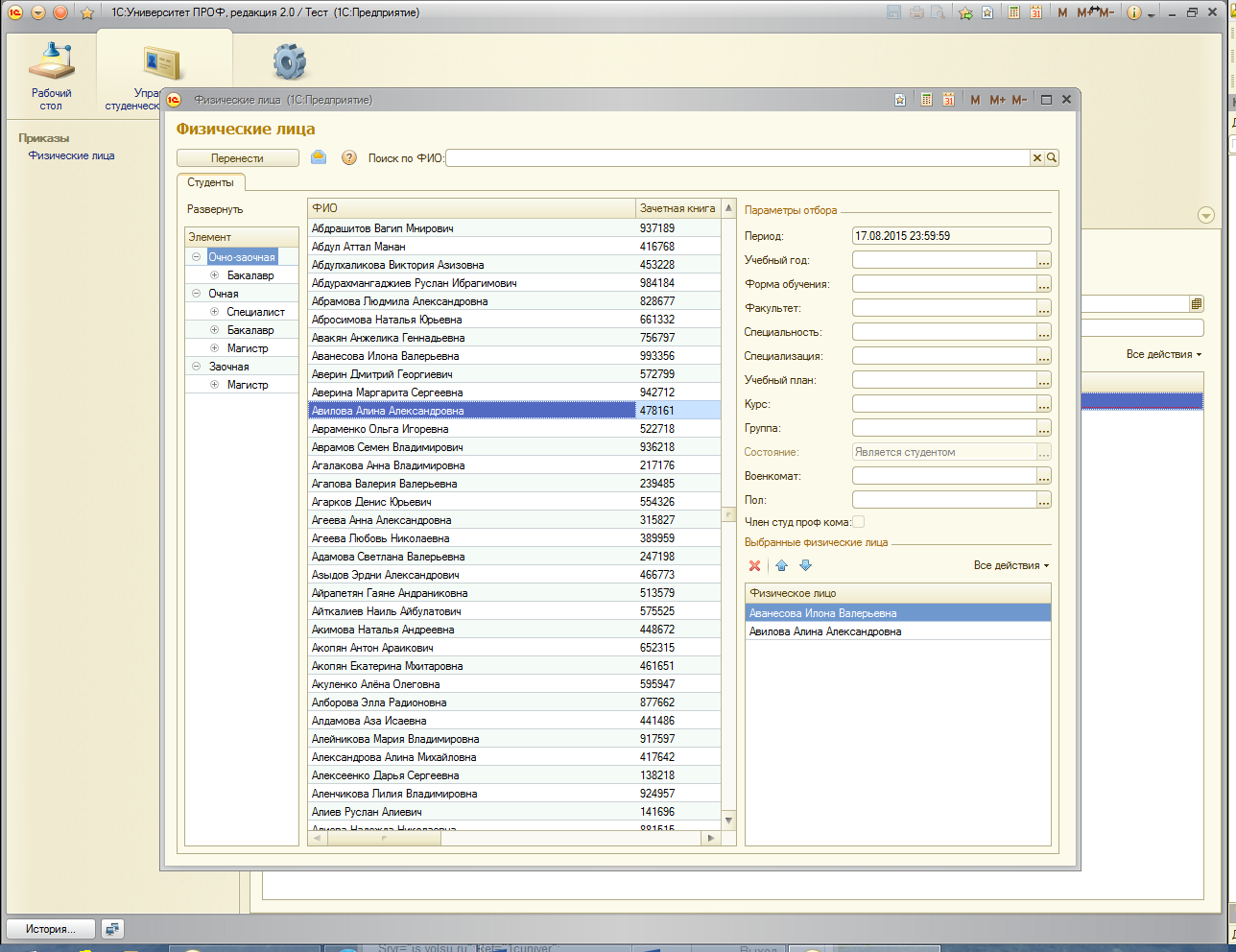                                                         Рисунок 3.Нажать кнопку «Перенести» (рис.3). В открывшемся окне нажать на кнопку «Сформировать» (рис. 4).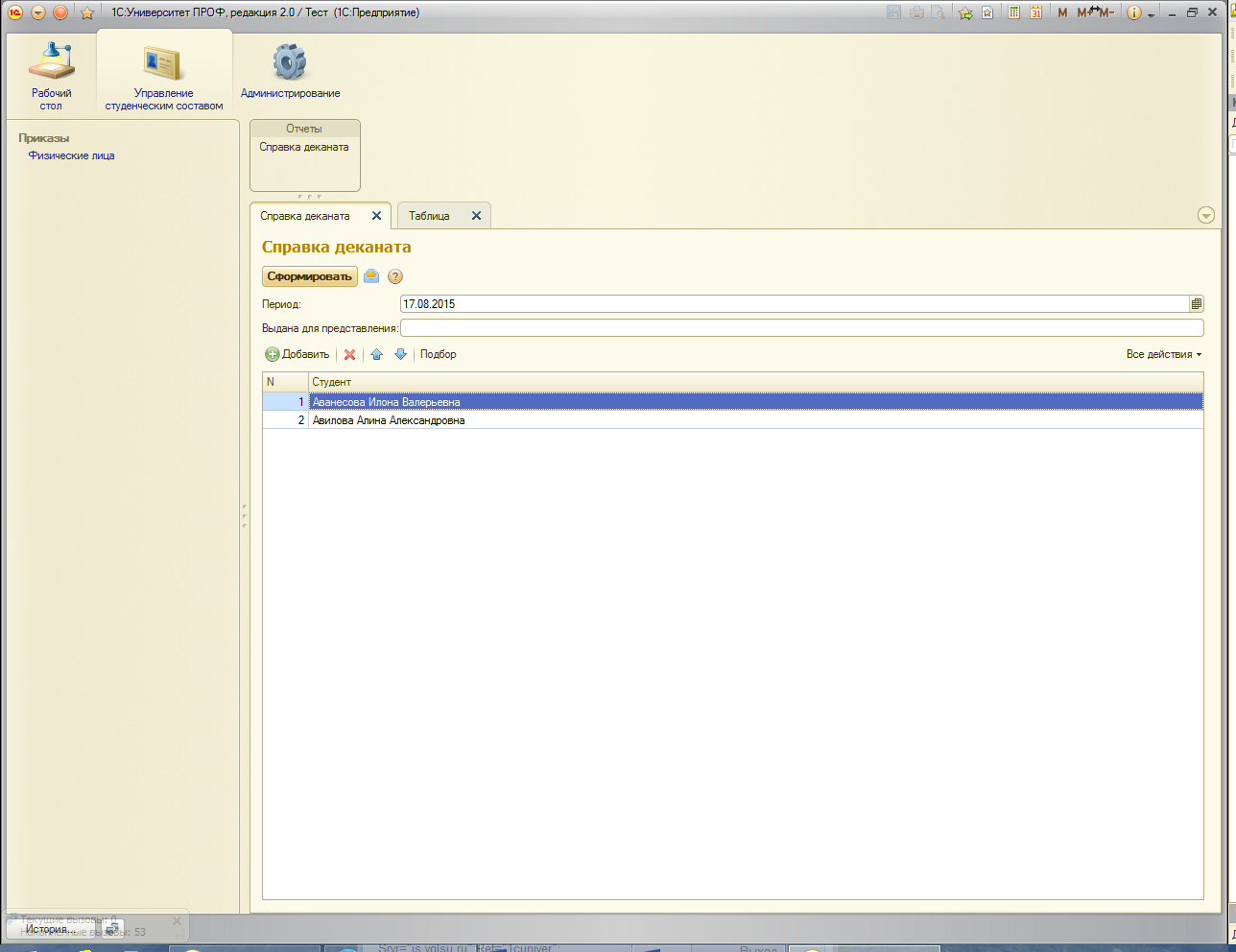                                                    Рисунок 4.Для печати выбрать «Файл»-> «Печать».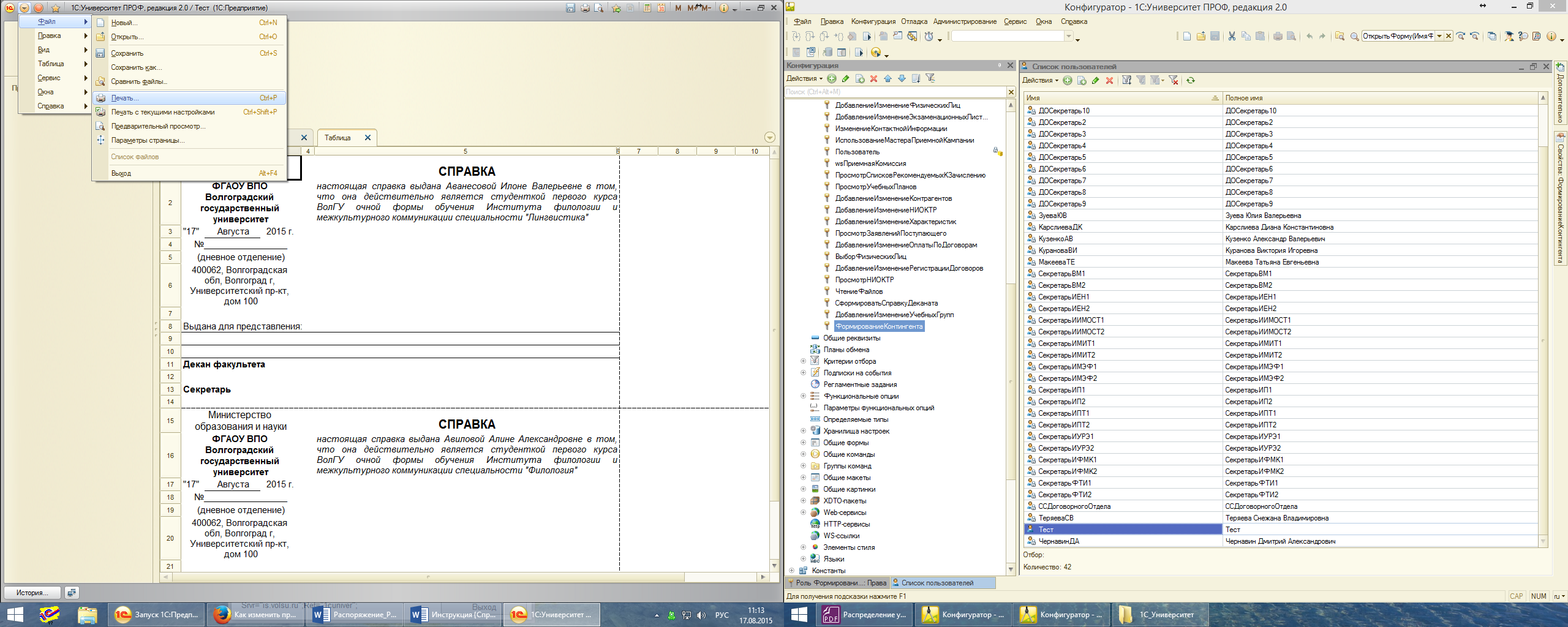 